PLUMLEY WITH TOFT & BEXTON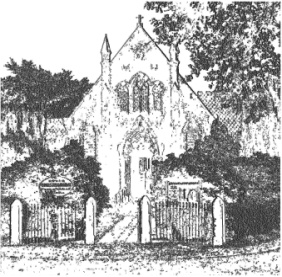 PARISH COUNCIL23.1.23MINUTES OF THE MEETING OF THE PARISH COUNCIL HELD ONWEDNESDAY 11th JANUARY 2023 at 7.30 pm AT PLUMLEY METHODIST CHURCH ON PLUMLEY MOOR ROAD Cllrs in attendance A Gabbott (Chair) S Jones, V L Roxby, S Crossman, A Thompson, S Wharfe, J Wright  There were no members of the public in attendanceMinutes Apologies  were received from Cllrs G Coates, R Raphael, D Nichols, A Shaw Declaration of interests declarations of pecuniary and non-pecuniary interests were received from S Crossman Richard Comberbach Trust, Plumley Village Hall, Methodist Church and Gift Aid  Minutes PTB/31/2223 resolved to approve the minutes of the meeting dated 9th November 2022  Cheshire East Council Matters:No Updates received  Clerks Report Appendix 5/2022 Correspondence and to take decisions on items Reports of additional Road Traffic Accidents and near misses PTB/32/2223 resolved to receive correspondence and noted the RTA Financial To approve payments. Includes: Salaries & expenses.PTB/33/2223 resolved to approve payments within 6.1To approve the balances in the Community and Business accounts account.PTB/34/2223 resolved to approve balances in the community accounts  £27,735.62 and the reallocation of the Business account as below Column B To receive an update on the Average Speed Camera pilot scheme and agree the financing to be included within the budget inclusive of the use of the current reserves PTB/35/2223 resolved to agree financing (£3260) to be included within the budget inclusive of the use of the current reserves as stated above 6.2 £4689.98To approve the budget and precept for 2023/24 PTB/36/2223 resolved to approve the budget and precept for 2023/24Budget  £20,060 Precept £48.34 per Band D Household  To receive any comments and reports by Councilors concerning transport, planning, footpaths, highways, Village Hall, Parish Plan, Community Pride, Community Resilience, Home watchNote - When receiving reports and making resolutions perceived risks need to be identified and if necessary agreed actions required to mitigate them  General Highways issues, including Speedwatch  (action log) Planning To review current planning applications22/4491M MING COURT, PINFOLD LANE, PLUMLEY, CHESHIRE, WA16 9RRPTB/37/2223 resolved to make no comment 22/4947M Moss Farm, The Paddy Shant, Cheadle Lane, Plumley, Cheshire East, WA16 9SW PTB/38/2223 resolved to make no comment22/4749M Sandy Lane Cottage, Sandy Lane, Toft, Knutsford, WA16 8TLPTB/39/2223 resolved to make no commentCheshire Oil DevelopmentNo updatesPolice Liaison No UpdatesFootpaths No updatesHS2 meeting Potential meeting date later in January with HS2 with the Chair, Vice Chair and resident C Wilson to attend.  Councillors to forward compensatory ideas to the clerk ahead of the meeting Meetings – To note feedback from meetings attended since the last meeting on the 9th November 2022To receive any items for inclusion in the agenda for the next meeting – proposed date Wednesday 1st March 20235.Clerks report APPENDIX 6/20225.1 Correspondence of note 5.2. Road Traffic accidents and near misses (to be advised at the meeting)6 Financial Payments 6.1 to approve payments and balances Highways To be updated Footpath applications ABEarmarked reserves    £  Current Re allocated 1Station Project 367.673924.17 ASC 2Station project  6.503924.17 ASC 3Playing Field provision 3550.003924.17 ASC 4Reserves not allocated (ASC ) scheme  2265.81765.81 ASC 5Total 6189.984689.98 ASC 6General reserve required – 3 months of annual budget  25%4,0004,5007Election reserve (figure to be confirmed CEC) TBC 1,000Budget 2023-241clerk salary59482Website management / development5773Clerk expenses6804Room Hire2505Insurance3006Subscriptions/ memberships3707streetscape16958Annual Audit of accounts09Training of Councillors and staff5010Ex gratia payment - internal audit7011CAB(£437) and MCAHS2 (£323)76012Churchyards donation100013Village Hall donations500014Newsletter printing10015housing needs016Plumley Station017Tree and lights018Chairmans allowance020ASC loan repayment 3260TOTALS20060Precept 21Households (tax base)414.9522Precept2006023per household48.3424£ increase4.6825% increase10.72%General correspondence General correspondence 18.11CEC Planning enforcement Beggarmans Lan 21.11Confirmation from M Asquith re call in of - 22/4229M  PINFOLD FARM, PINFOLD LANE, PLUMLEY, CHESHIRE, WA16 9RR23.11Information sent to CEC re Sandfield Wood 24.1122/4491M MING COURT, PINFOLD LANE, PLUMLEY, CHESHIRE, WA16 9RR25.1122/03192/FUL Moss Cottage Patmos Lane WA169SL28.11Kirst Clarke HS2 meeting request 8.1222/4750M Sandy Lane Cottage, Sandy Lane, Toft, Knutsford, WA16 8TL8.1222/4749M Sandy Lane Cottage, Sandy Lane, Toft, Knutsford, WA16 8TL19.1222/4947M Moss Farm, The Paddy Shant, Cheadle Lane, Plumley, Cheshire East, WA16 9SWDate RTA/ Near missLocation B Lights y/nIncident ref COMMUNITY ACCOUNT  COMMUNITY ACCOUNT  Balance Bfwd – reconciled Balance Bfwd – reconciled 29486.29Available balance Available balance 29486.29Chq RefPayeeD McGifford – clerk salary 547.66D McGifford Website 48.33D McGifford Expenses 106.34HMRC PAYE 431.55Knutsford TC – CAB contribution 437.00S Jones Christmas tree decorations 179.79Total1750.67Balance carried forward 27735.62Date Issue PersonAction 22.2.2020No footway leading to the Golden PheasantJW£200 allocated to provide design / specification 6.11.19Plumley Station Ticket Machine Health and Safety Concerns To be picked up again  - working group not adopted June 20222.9.19Speed reduction scheme SJ Agreed £5k pa “in principle”to become a potential pilot for average speed camera scheme.Pilot scheme approved for Plumley subject to tendering process    Nov 21Replacement Road sign Ascol Drive RRReported 29.11.2021 – no longer on system Aug 22 Pinfold Lane / PMR  Potholes still shown as outstanding Aug 22Back Lane DNDangerous road near bridge – stated as concluded 2.11.22PMR Roundabout Markings Need of re painting2.11.22Advertising banner on the side of Holford Farm on the A556 
SCPotentially, intrusive and I would question if it is in within planning advertising guidelines..
It advertises 
Overnight stays
Long term lets
and some thing else2.11.22Builders yard at Henshaw Farm SCPlease can we check how long is ‘temporary’ or whatever phrase was used which we wrote about.
2.11.22 Clearance of leaves on Trouthall Lane SCContact to be made to Ansa to ascertain schedule RankingRef No.Description of Application1MA/5/245Addition of Footpaths at Plumley Lime Beds linking with FP15, Plumley14MA/5/256Addition of a Footpath from Toft FP6, Toft Church to Toft FP4, Windmill Wood, Toft20MA/5/259Addition of Footpaths, Bexton Lane to Bexton FP1, Bexton32MA/5/257Addition of a FP/BR from Beggarman's Lane to FP2 Bexton, Parishes of Knutsford, Toft and Bexton